CERTIFICATION OF COMPLIANCEANTI RED TAPE ACT OF 2007 (ARTA)This certifies that BACOLOD WATER DISTRICT had complied with the provision on the Republic Act. No. 9485 the “Anti Red Tape Act of 2007”.This certifies further that in compliance with the ARTA provision this office had set up the following:Citizen’s Charter (Containing service commitments on transaction steps, cost, and time);Anti-Fixing Campaign;No Noon Break Policy;ID/NameplatesPublic Assistance and Complaints DeskNo Hidden CostThis certification is being issued to attest to the truth and accuracy of the foregoing based on available records and information.IN WITNESS WHEREOF, we have hereunto affixed our signatures this  27th day of November year 2014 at Bacolod Water District office, Bacolod, Lanao del Norte, Philippines.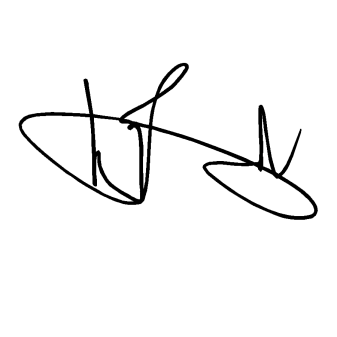 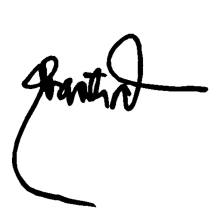                      GENALIN A. AMANTIAD                                                               ENGR. NOEL L. RESABAL  Human Resource Management Officer-Designate                                              Agency Head